Questions to ponder for possible topics for the Twentieth Century Modern Response Paper#3 (10%):For this response, we are going to focus on the writers who bring their unique ethnic background into the modern British culture. Pick one and respond to how you felt upon reading it, what you thought about it, what you liked best about it, what you liked least about it, and how does this story/poem reflect a sense of British modernism. Use at least one literary element in your paper (plot, climax, character, setting, theme, tone, symbolism, etc). Use quotes to support your points (see P.E.E. below) and RUBRIC!Choice 1Hanif Kureishi “My Son the Fanatic” (story, pg 1202-1209, British-Pakistani)Movie Trailer: https://www.youtube.com/watch?v=aZlUUFJulM8Choice 2Carol Ann Duffy “The Christmas True” (long poem, pg 12-13-1216, British-Scottish)Movie Trailer: https://www.youtube.com/watch?v=qlYm9P0ujBUChoice 3Zadie Smith “The Waiter’s Wife” (story, pg 1238-1248, British-Jamaican, Ch 3 & 4 of The White Teeth)Theater Trailer: https://www.youtube.com/watch?v=rX74Kjw7IJwChoice 4Kiran Desai “The Sermon in the Guava Tree” (story, pg 1227-1236, India-British-American)Student Essay: (sorry no trailer!!!)  Choice 5 (Must run this option by me via email first)If you wish to choose a different writer and story who is modern but also an immigrant or from an immigrant family, you might be able to. Let me know your author, their mixed nationality (British and??) as well as why you want to chose that one. Don’t wait until the last minute! I may not approve but I may - who knows?**This is a more formal response**Use at least one of these literary elements to show how the author develops a modern story: theme, setting, symbolism, or tone.If you summarize the plot then use the plot terms: 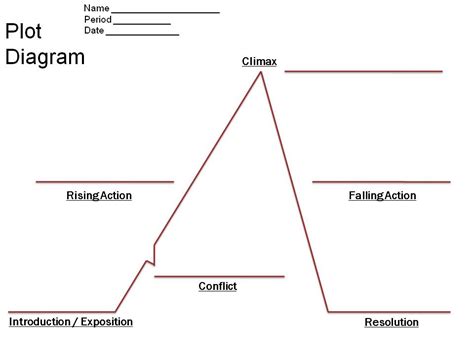 Go beyond the response paper as the first 2 papers were more opinion. Now you should be trying to follow the P.E.E. format which basically is this: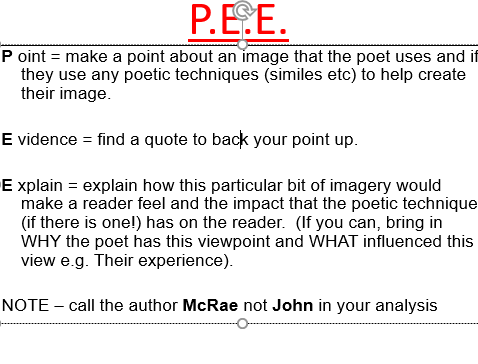 If you sue secondary source, don’t forget to include: quotation marks, parenthetical info which is (author page #), and Work Cited in MLA.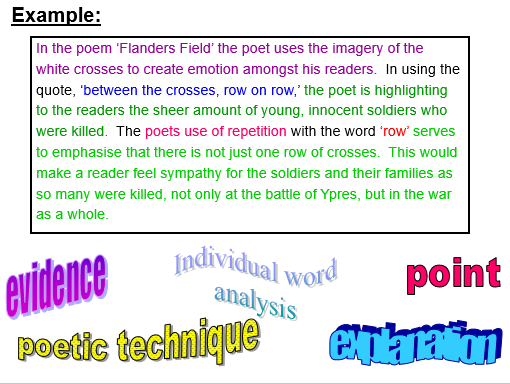 Rubric Checklist for Reader Response 3 (2.5 to 3.5 pages)Name & Heading & Title that does more than mention name of story/author		7pts
Grammar (avoid fragments, run-on, apostrophe errors, spelling, verb tense)		15ptsTopic Sentences (avoid facts, quotes, or questions & think MEAL)				10pts1 Lit Element & Focus on examples and quotes (think: how, why, and because): theme, setting, symbolism, or tone								20ptsMLA properly cited & followed for quotes, citations, and titles				15ptsTransitions											5ptsIntroduction & thesis statement that maps out rest of paper				10ptsPlot summary paragraph (exposition, conflict, climax, and resolution)			10ptsConclusion (this could be spot to include your opinion about story)				5ptsPurpose shown & creativity									5ptsFollowing Directions & Page Count (min 2.5 pgs) & Exploring assigned topics		-15ptsFailure to Turn it in to Turnitin.com								-15ptsLATENESS: Due Friday by 6pm								-10pts/day